О помещениях для проведения агитационных публичных мероприятий в рамках подготовки к выборам депутатов Государственной Думы Федерального собрания Российской Федерации19 сентября 2021 г.      Руководствуясь статьей 53 ФЗ № 67 «Об основных гарантиях избирательных прав и права на участие в референдуме граждан Российской Федерации и в целях оказания содействия зарегистрированным кандидатам, избирательным объединениям в организации и проведении агитационных публичных мероприятий Администрация муниципального района Бакалинский район Республики Башкортостан       ПОСТАНОВЛЯЕТ:1.   Определить помещения, находящиеся  в муниципальной собственности для безвозмездного предоставления зарегистрированным кандидатам, представителям избирательных объединений для встреч с избирателями согласно приложению.2. Установить, что публичные агитационные мероприятия в рамках подготовки к выборам депутатов Государственной Думы Федерального Собрания Российской Федерации в помещениях проводятся с соблюдением требовання Указа Главы Республики Башкортостан с изменениями дополнениями О введении режимп Повышенная готовность на территории Республики Башкортостан в связи с угрозой распространения в Республике повой коронавирусной инфекции (COVID-2019)3.  Настоящее постановление вступит в силу после его официального опубликования.4.  Контроль за исполнением настоящего Постановления оставляю за собой.Глава сельского поселенияТактагуловский сельсовет муниципального районаБакалинский район Республики Башкортостан		                                                        Л.М. Ахунова                                                                           Приложение                                                                            к Постановлению администрации                                                                                    муниципального района                                                                            Бакалинский район                                                                           Республики Башкортостан                                                                           от «28» июля 2021 г. №28СписокПомещений для безвозмездного предоставления зарегистрированным кандидатам, представителям избирательных объединений на выборах в Государственную Думу Российской Федерации 19 сентября 2021 г.Башкортостан РеспубликаҺыБакалы районымуниципаль районыныңТоктагол ауыл советыауыл биләмәһе Хакимиәте452655, Токтагол ауылыЙэштэр урамы, 9, тел. 2-98-36https://taktagul.rue-mail: Taktagul2008@yandex.ru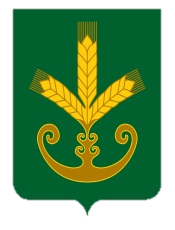 Республика БашкортостанАдминистрация сельского поселенияТактагуловский сельсоветмуниципального районаБакалинский район452655, с. Тактагуловоул. Молодежная, 9, тел. 2-98-36https://taktagul.rue-mail: Taktagul2008@yandex.ruҠАРАРПОСТАНОВЛЕНИЕ«28» июль 2021 й.     № 28            «28» июля 2021 г.№ п/пнаименование помещения адрес1СДК с.Тактагуловос.Тактагулово, ул. Молодежная, 9